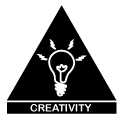 Cognitive Verb Progression: CreateCreate: to bring something into being or existence. (QCAA 2018)	Related Key Words: Compose, construct, design, develop, integrate,  	generate, plan, synthesise	Graphic Organisers: Attribute Listing Web, Mind-map	Supporting skills: Brainstorming, giving and receiving feedbackCreate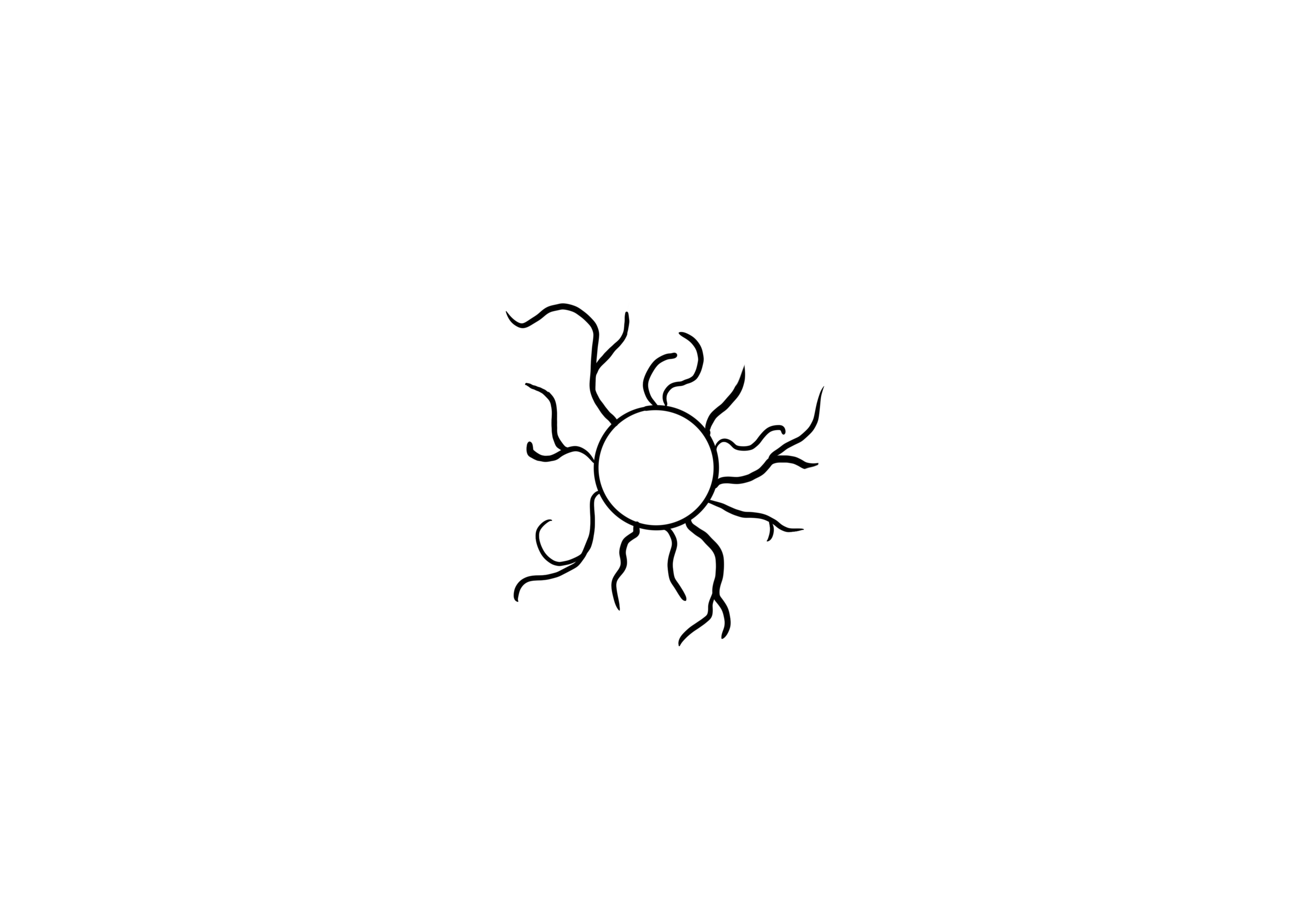 Resources: Queensland Curriculum &Assessment Authority. (2018). Glossary of Cognitive Verbs. https://www.qcaa.qld.edu.au/downloads/portal/snr_glossary_cognitive_verbs.pdfThinkdrive, (2019) Queensland, ITC Publications https://itcthinkdrive.com.au/J. Farrall AISSA & A Pegler, Dara School, 2020 6I can generate a creative product or solution that will have new value5I can share my product or solution with others to gain feedback and better understanding4I can refine my idea and make it into a product or a solution3I can choose among the ideas, an idea that might be new or novel2I can brainstorm lots of ideas about the something1I can imagine or envision something